LUGAGGIABauland von 509 m2an ruhiger, sonniger Aussichtslage…………………………………………….…………..……………………………………………..…..……………….……….terreno edificabile di 509m2in un posizione tranquilla, soleggiata e con bella vista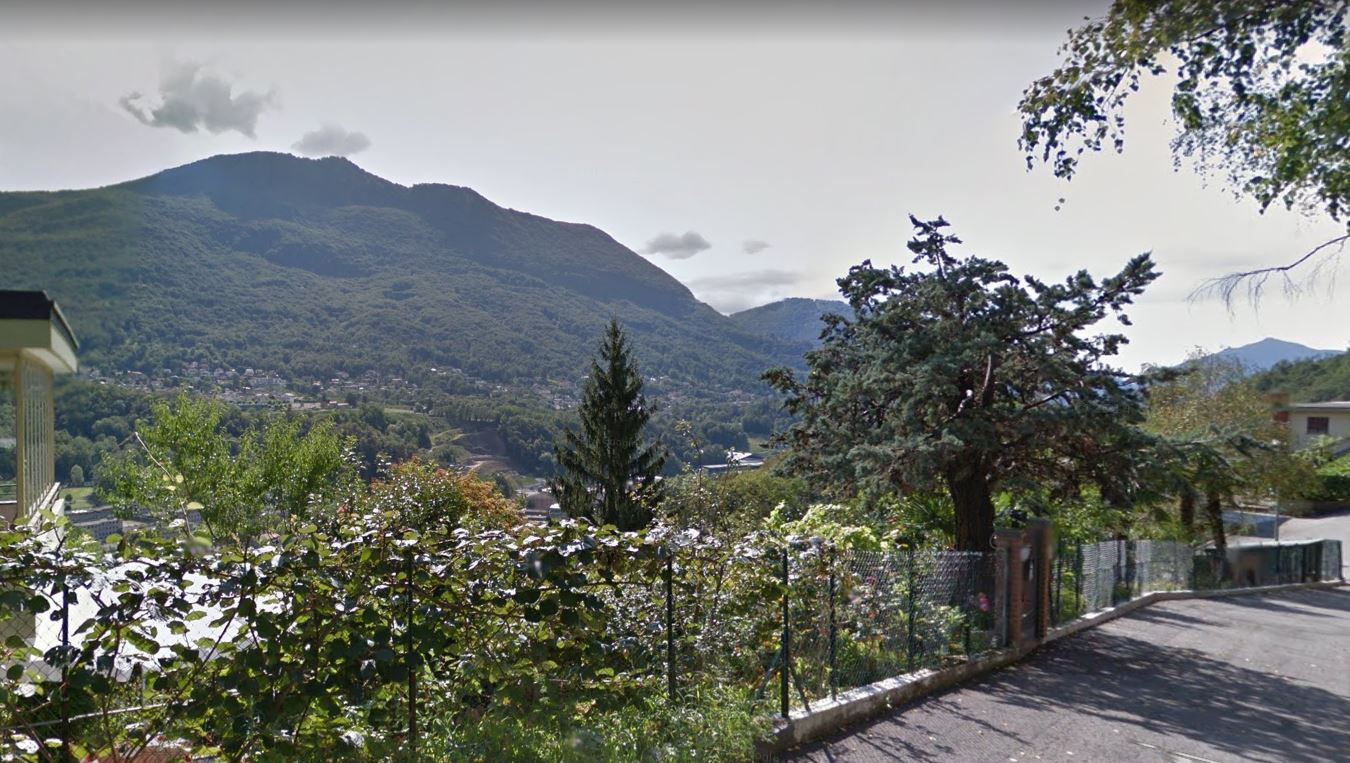                                                    4180/2318Fr. 350‘000.--UbicazioneRegione: Luganese / CapriascaLocalità: 6953 Capriasca-Lugaggia, via dei Fuori 2Tipo dell’immobile: appartamento di 3 ½ locali con 509 m2 di terreno edificabileSuperficie terreno: ca. 509 m2Superficie abitabile: ca. 80 m2Ristrutturazione: siPiani: 2Posteggi: 1 garageLocali: 3Bagno/WC: 1                             Riscaldamento: naftaPavimenti: piastrelle e parquet                     Posizione: soleggiata e tranquillaVista lago: noScuole: si                                                Possibilità d’acquisti: siTrasporti pubblici: si                                      Distanza prossima città: 5 kmDistanza autostrada: 5 kmDescrizione dell’immobileQuest’appartamento di 3 ½ locali con terreno edificabile di 509 m2 si trova in posizione  soleggiata e tranquilla a Lugaggia nella Capriasca.L’edificio e l’appartamento sono in buono stato. L’appartamento comprende un soggiorno/pranzo con cucina, due camere e un bagno/WC. Davanti la casa si trova una grande terrazza. L’esterno comprende un giardino. Li si può costruire ancora una casa unifamiliare.  Una bella vista estende sulle montagne e sulla valle.L’immobile è raggiungibile in macchina con un proprio garage. L’autostrada A2 a Lugano-Nord dista 5 km. Il centro di Lugano è raggiungibile in dieci minuti. La stazione delle autopostali è vicino. Negozi e scuole sono in zona.Si può acquistare tutto o le due parcelle separato. I prezzi sono:Fr. 740'000.-- per tuttoFr. 390'000.-- per l’appartamento senza giardinoFr. 350'000.-- per la parcella di 509 m2Standort     Region: 	LuganeseOrtschaft: 	6953 Capriasca/Lugaggia, via die Fuori 2Objekt Typ: 	3 ½-Zimmer-Wohnung in Zweifamilienhaus mit BaulandStockwerk:	EGzentral begehbar:	jaBad/WC:	1Heizung:	OelzentralheizungBodenbelag:	Platten und ParkettLage: 	ruhige und sonnige LageGrundstückfläche:	ca. 509 m2 Baulandparzelle Wohnfläche: 	ca. 80 m2Renovationen:	ja	Parkplätze: 	1 GaragenplatzZweitwohnsitz möglich:	jaEinkaufsmöglichkeiten:	jaSchulen:	jaÖffentliche Verkehrsmittel:   jaDistanz zur nächsten Stadt:  5kmDistanz Autobahn: 	5kmObjektbeschreibungDiese  3 ½-Zimmer-Gartenwohnung in einem Zweifamilienhaus mit Baulandparzelle liegt in Lugaggia nördlich von Lugano.Das Haus und die Wohnung befinden sich in einem guten Zustand. Die Wohnung verfügt über einen separaten Zugang mit Eisentor. Via Sitzplatz gelangt man in das Wohn-/Esszimmer mit Küche und schönem Ausblick auf die umliegenden Berge. Die gemütliche Wohnung wirkt hell und wohnlich. Ein Gang mit praktischen Wandschränken führt in den hinteren Teil der Wohnung mit 2 Schlafzimmern und Bad/WC. Der Aussenbereich der Wohnung beinhaltet einen gepflegten Sitzplatz mit Steinplatten und einen ca. 509 m2 grossen Garten. Dieser ist als separates Grundstück eingetragen und auf diesem könnte noch ein kleines Einfamilienhaus erstellt werden. Ein toller Ausblick erstreckt sich auf die umliegenden Berge. Zur Wohnung gehören ein Kellerabteil sowie ein Garagenplatz. Die Fahrt nach Lugano, an den See und zur Autobahn A2 dauert ca. 10 Minuten. In nächster Nähe befindet sich die Bushaltestelle. Einkaufsmöglichkeiten und die Schulen sind im näheren Umkreis.Die Liegenschaft kann auch aufgeteilt werden und die Verkaufspreise betragen:Fr. 740‘000.-- für die Wohnung mit GartenFr. 390‘000.-- für die Wohnung ohne GartenFr. 350‘000.-- für ca. 509 m2 Baulandparzelle              		         Sitzplatz und Garten        cortile e giardino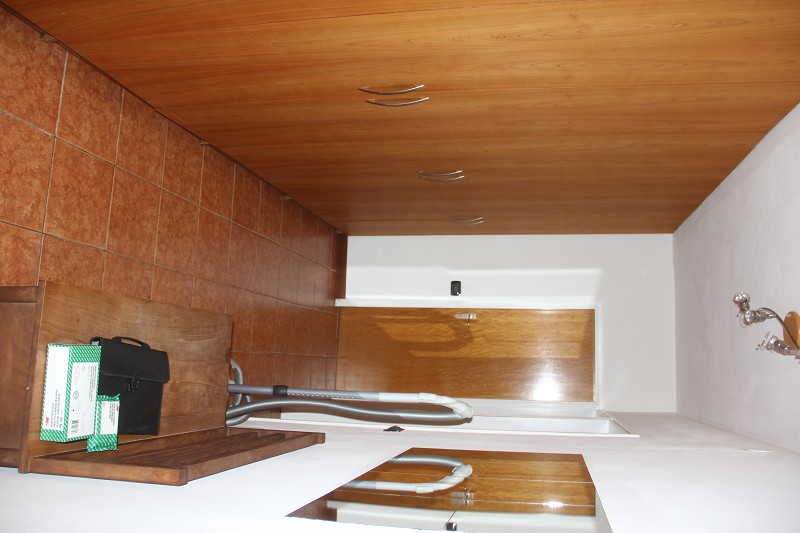 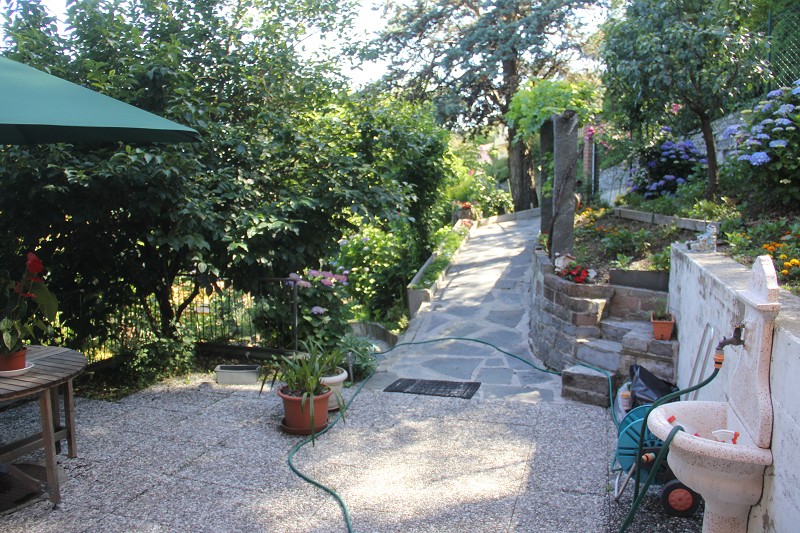 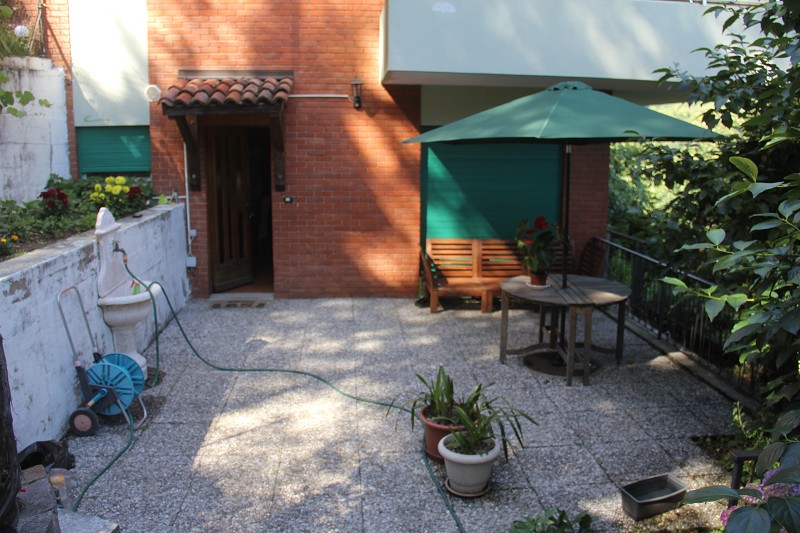 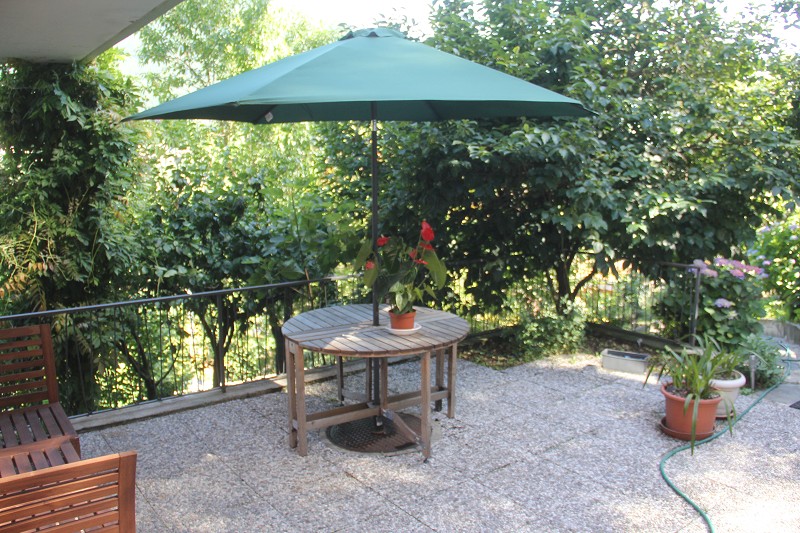 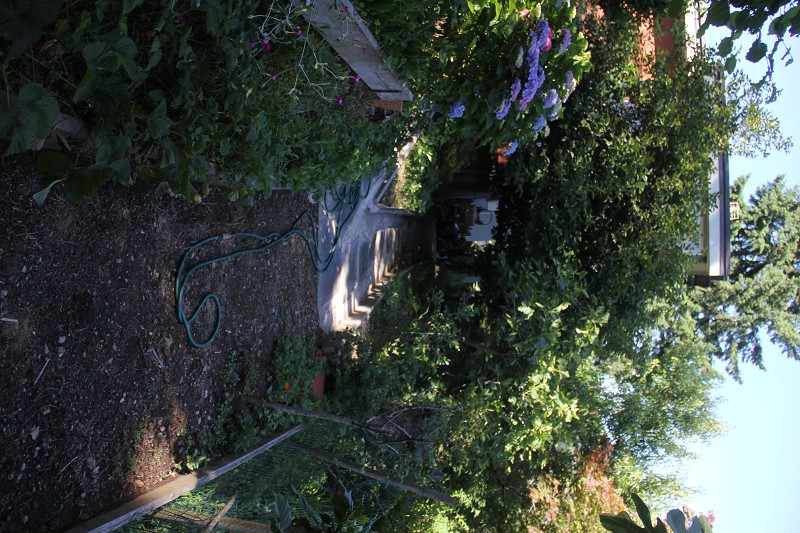 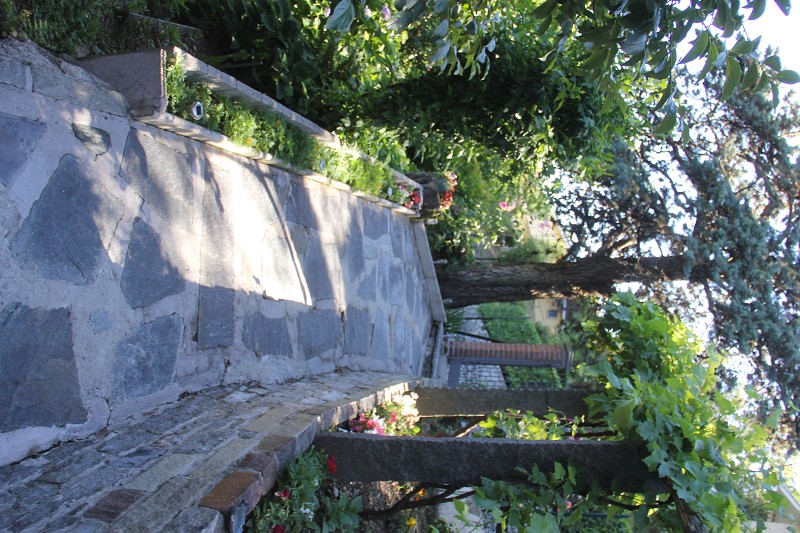 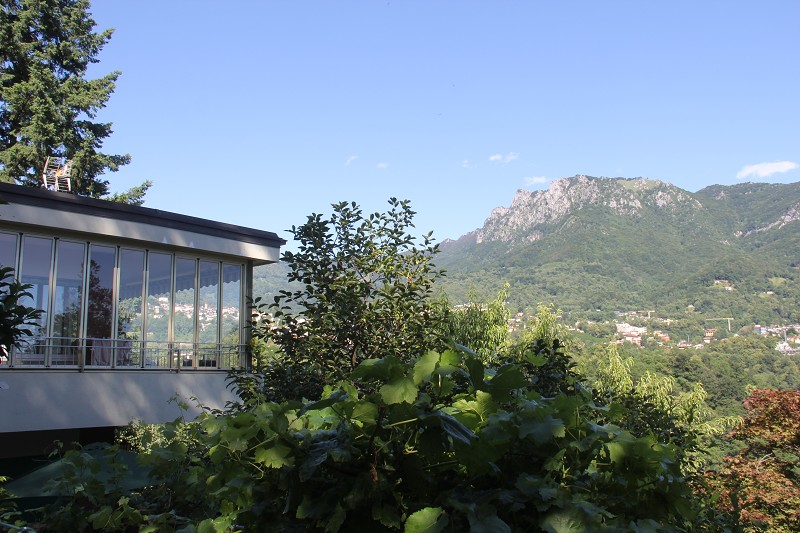 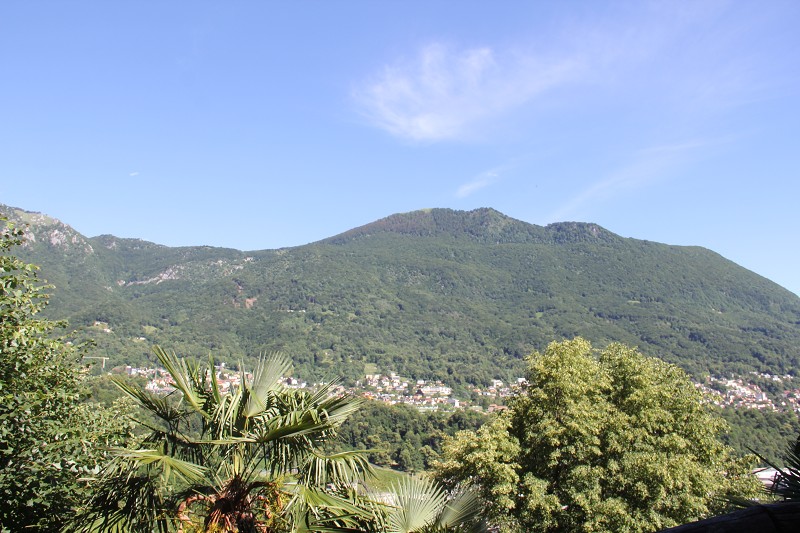   TICINO | Ascona      		 	                           Garten         giardino 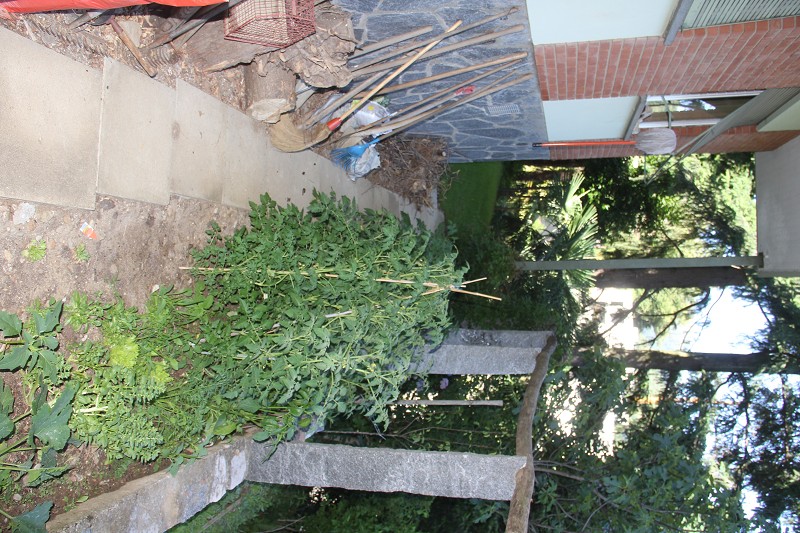 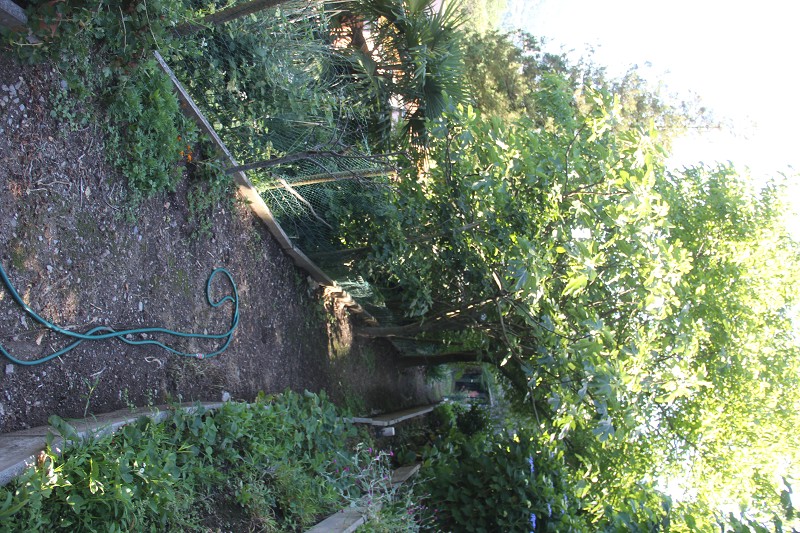 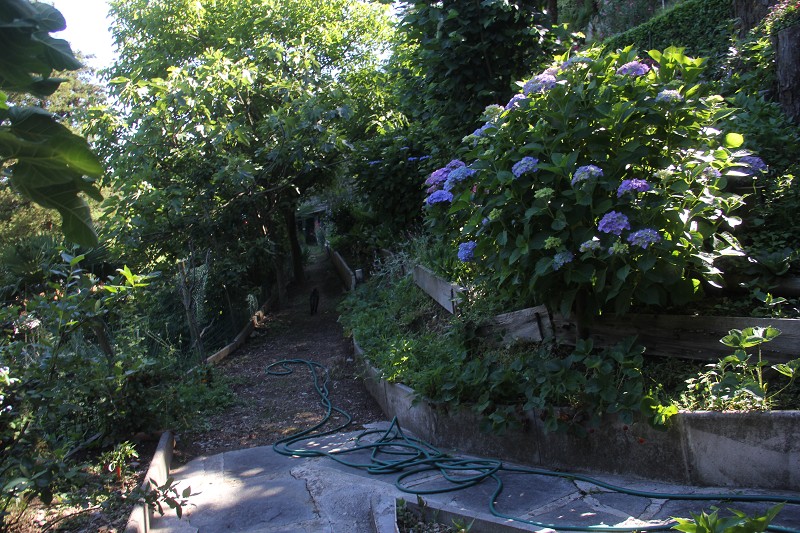 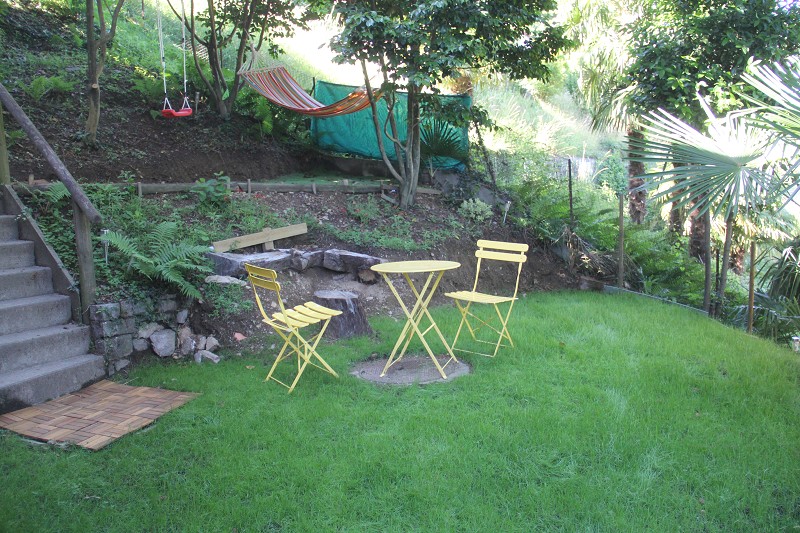 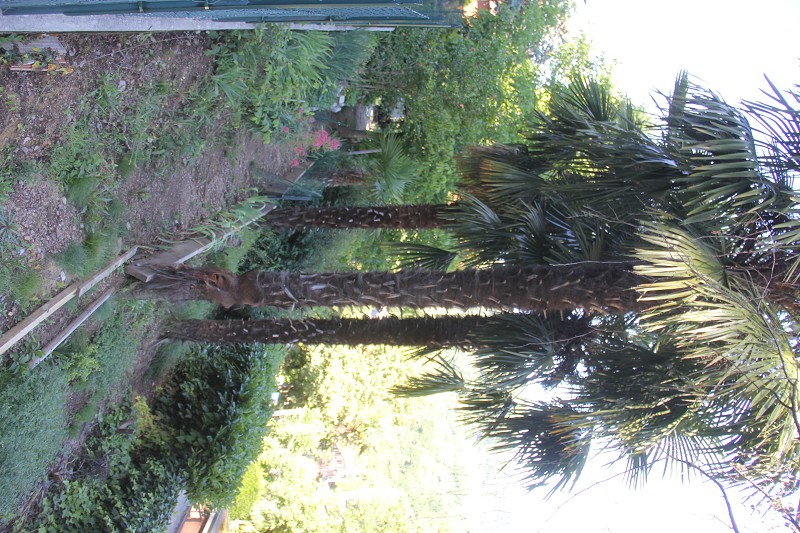 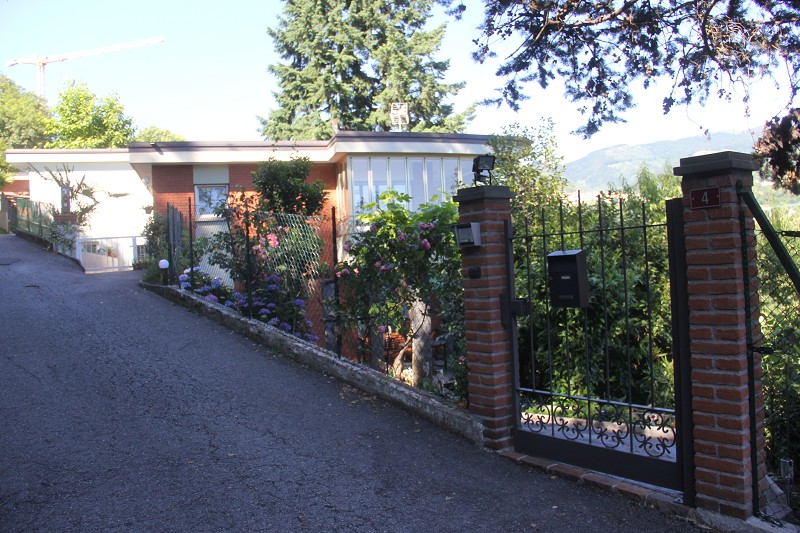 Quelle: maps.google.ch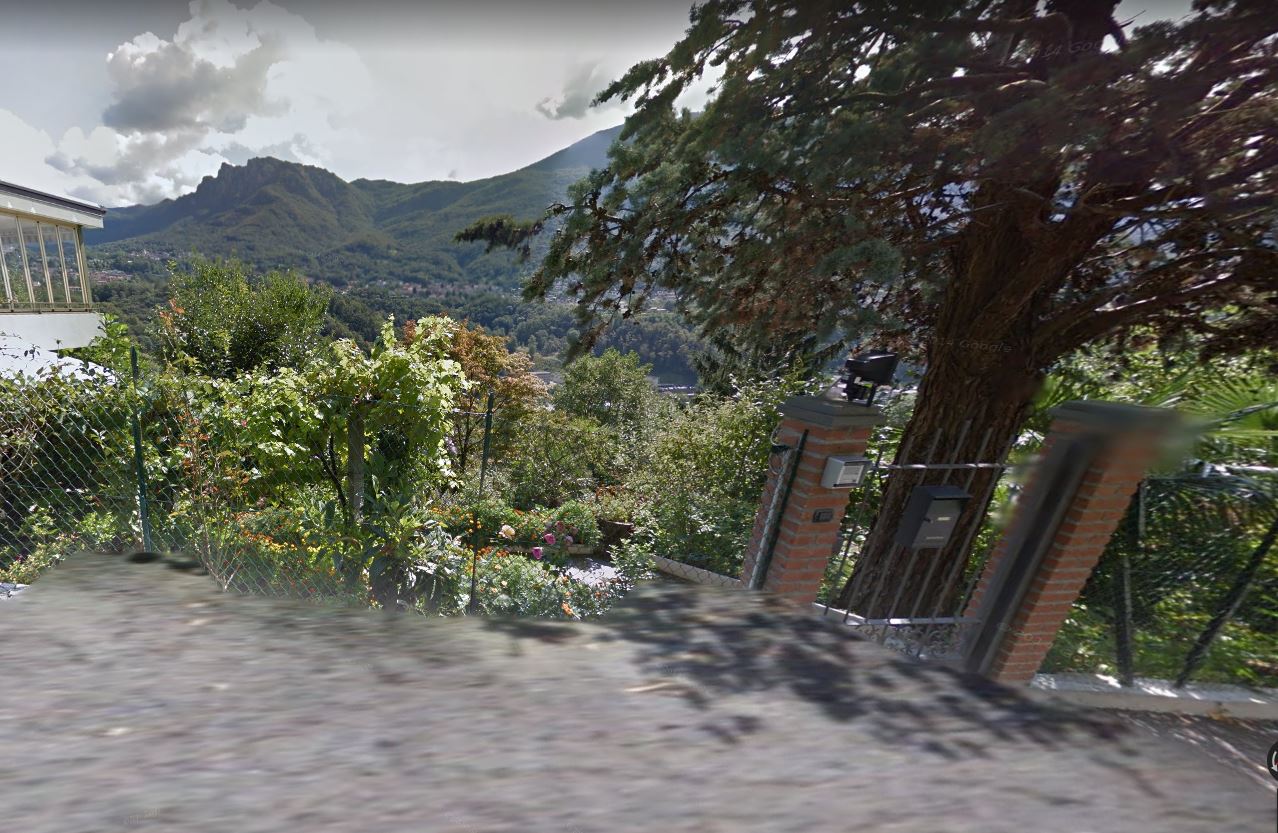   TICINO | AsconaQuelle: maps.google.ch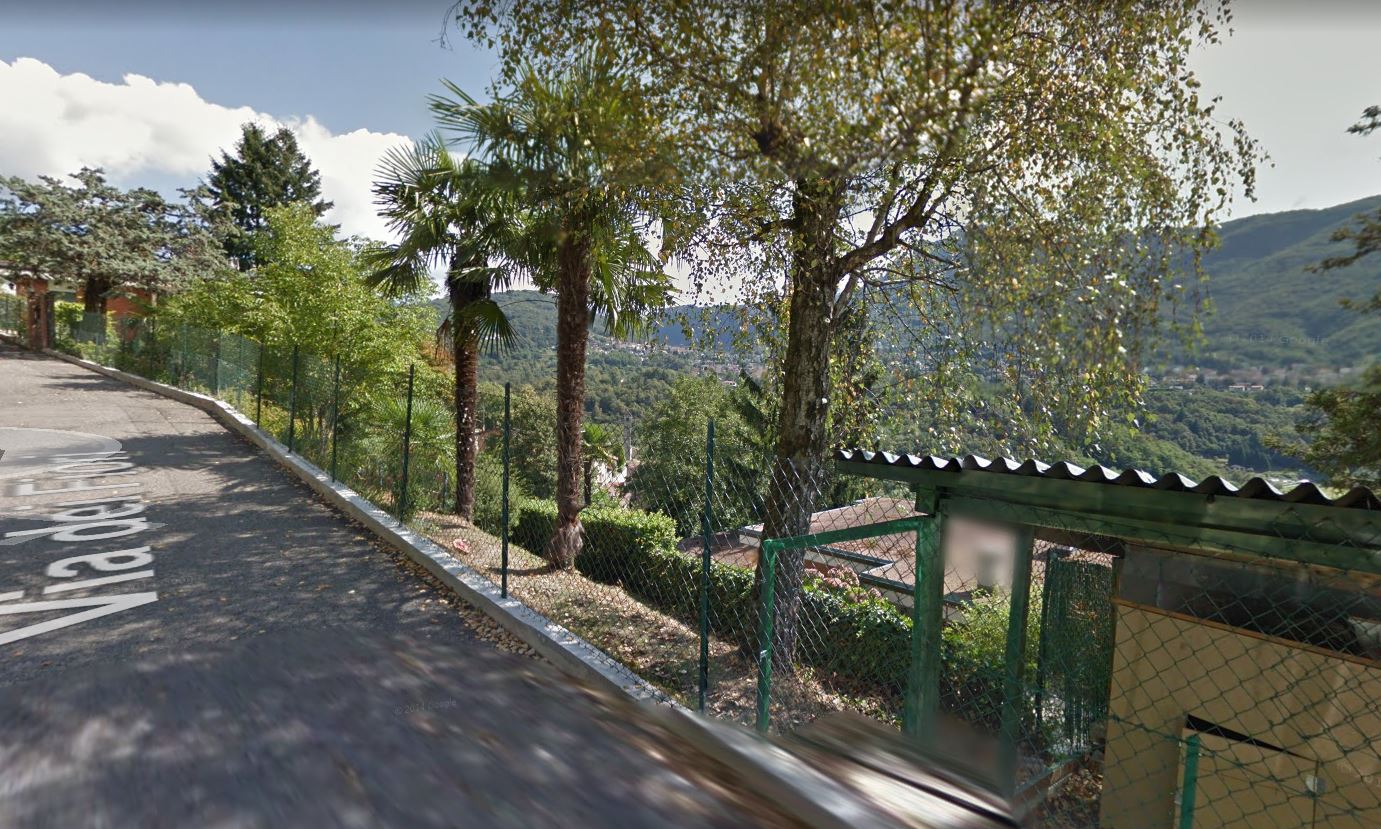 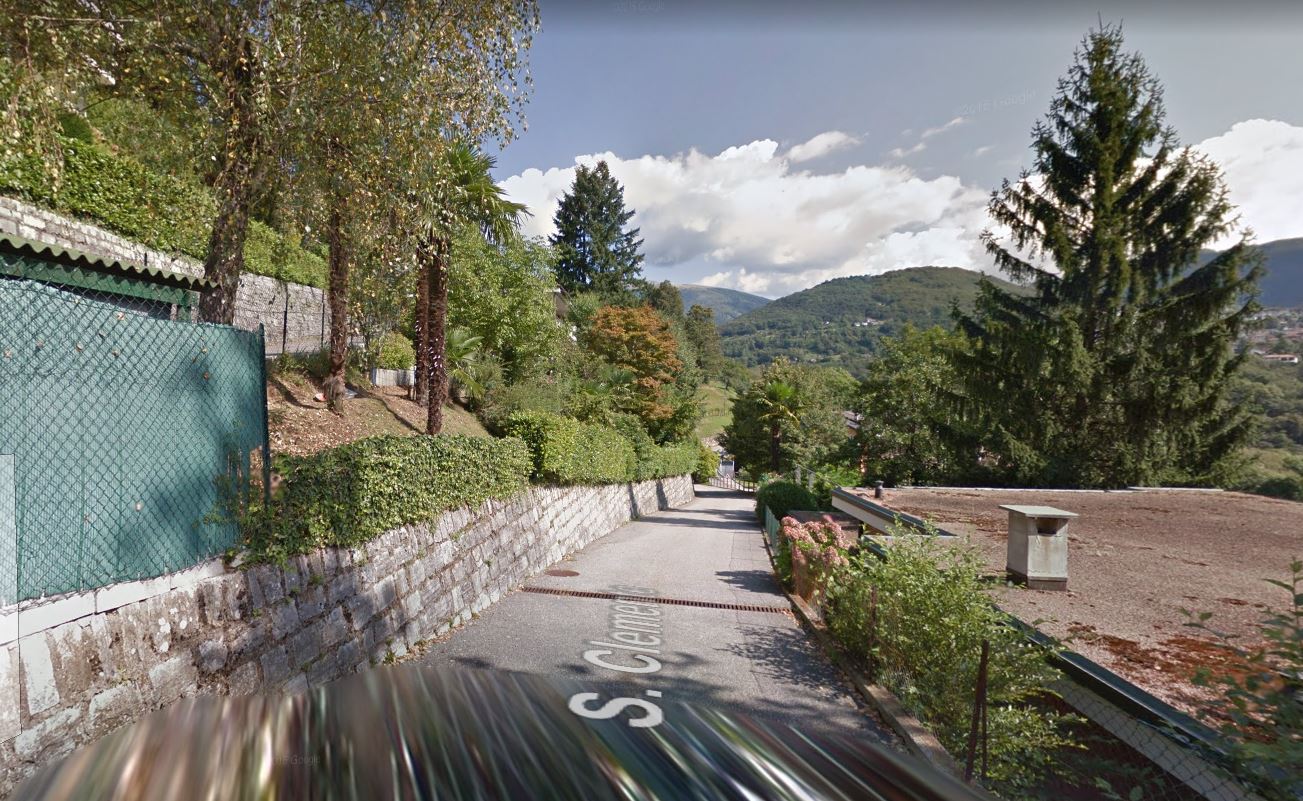   TICINO | Ascona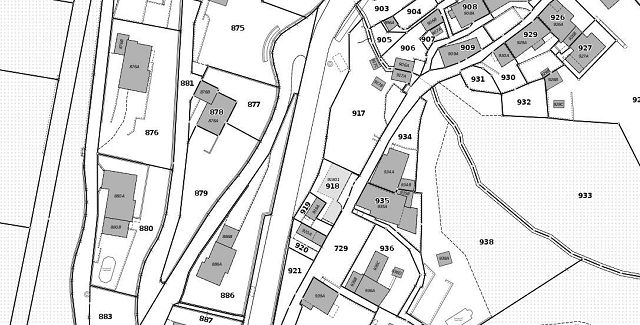 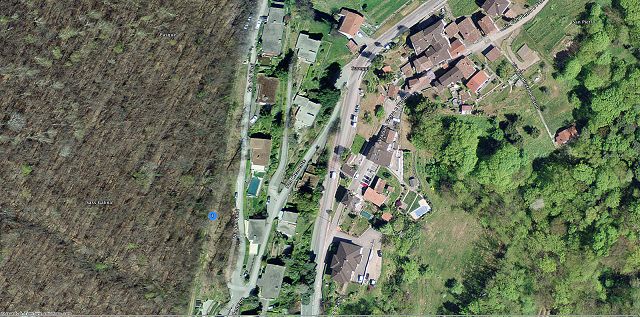 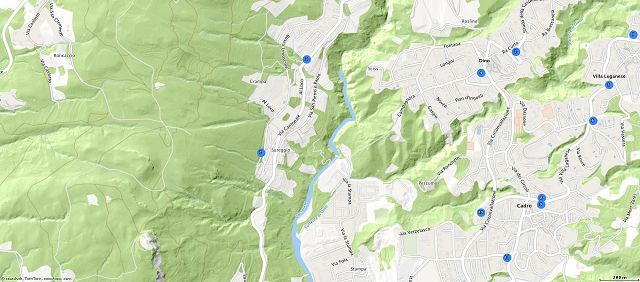   TICINO | Lugaggia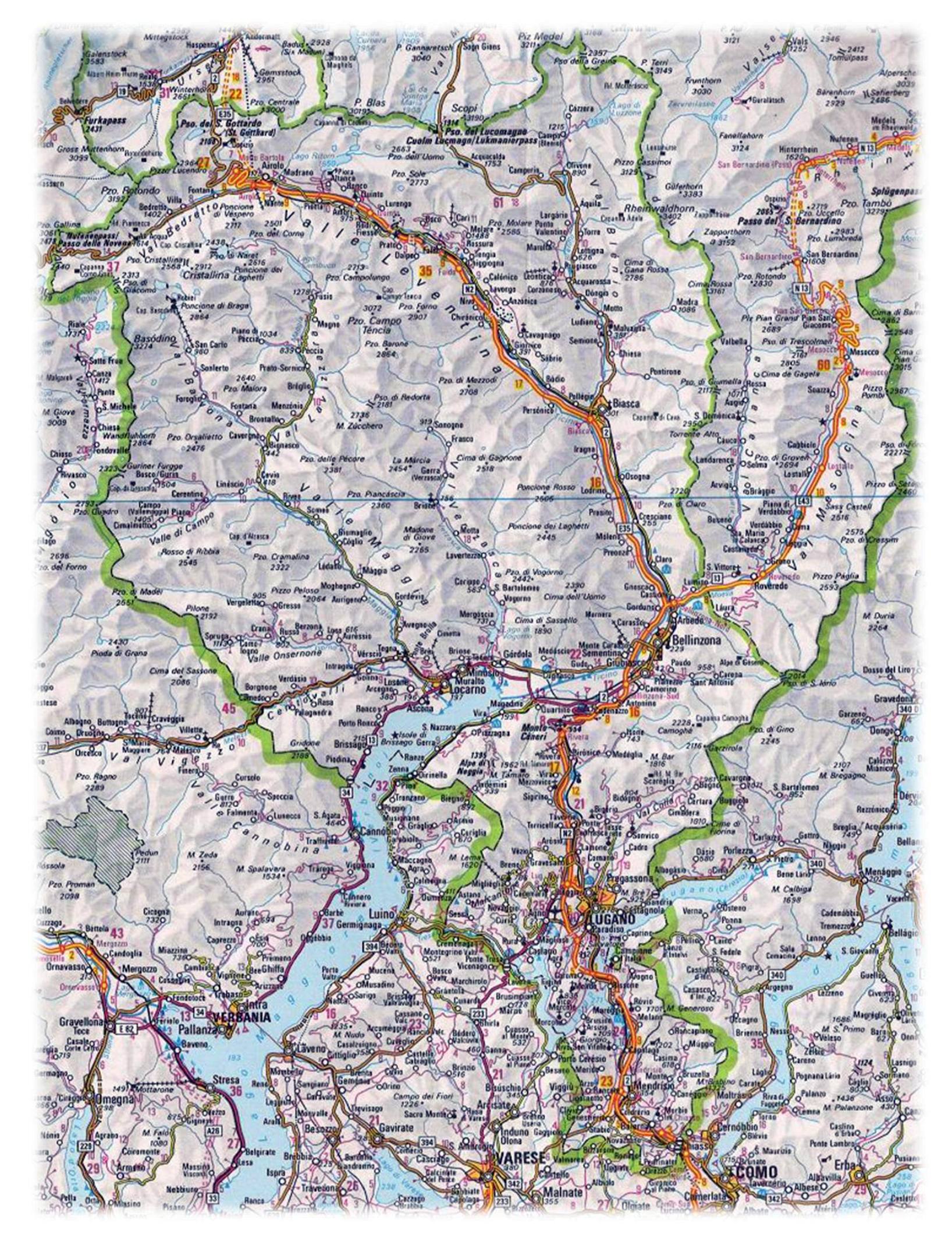 